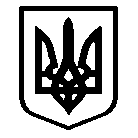 УКРАЇНАМУРАВЛІВСЬКИЙ ЗАКЛАД ЗАГАЛЬНОЇ СЕРЕДНЬОЇ ОСВІТИСАФ’ЯНІВСЬКОЇ СІЛЬСЬКОЇ РАДИІЗМАЇЛЬСЬКОГО РАЙОНУ  ОДЕСЬКОЇ  ОБЛАСТІвул. Кутузова, 6,  с. Муравлівка, 68652  тел.. (04841) 42-7-51,  42-7-01Email: muravlivkazosh@ukr.net Код ЄДРПОУ 26110832НАКАЗ№ 29/О                                                                                                          від  29.03. 2023 р.Про  результати атестації  педагогічних  працівників                                       в  2022-2023  навчальному роціВідповідно  до  п. 6.1 Типового положення  про  атестацію педагогічних працівників, на підставі рішення атестаційної комісії Муравлівського ЗЗСО від 28.03.2023 р., протокол №4На підставі вищезазначеногоНАКАЗУЮ: Присвоїти кваліфікаційну категорії, «спеціаліст першої категорії» вчителю математики Русу О.І.; Підтвердити кваліфікаційну категорію «спеціаліст першої категорії» Рожнатовій Н.М., вчителю української мови та літератури, зарубіжної літератури,
 історії України, всесвітньої історії, правознавства, громадянської освіти, музики, мистецтва; Підтвердити кваліфікаційну категорію «спеціаліст» Топор Г.М., асистенту вчителя;            4. Підтвердити кваліфікаційну категорії, «спеціаліст» Корнєєвій І.А., асистенту вчителя; Оплату праці педагогічним працівникам, які атестувалися у 2022-2023 навчальному році, здійснювати відповідно до цього наказу з дня прийняття рішення атестаційною комісією. Контроль за виконання даного наказу залишаю за собоюДиректор ЗЗСО:                 Яна ДЕХТЯРЕНКО